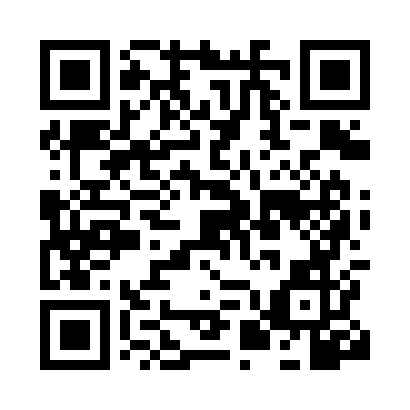 Prayer times for Sobral, BrazilWed 1 May 2024 - Fri 31 May 2024High Latitude Method: NonePrayer Calculation Method: Muslim World LeagueAsar Calculation Method: ShafiPrayer times provided by https://www.salahtimes.comDateDayFajrSunriseDhuhrAsrMaghribIsha1Wed4:275:3911:382:595:376:442Thu4:275:3911:383:005:376:443Fri4:275:3811:383:005:376:444Sat4:275:3811:383:005:376:445Sun4:275:3811:383:005:376:446Mon4:275:3811:383:005:376:447Tue4:275:3811:373:005:366:448Wed4:275:3811:373:005:366:449Thu4:265:3911:373:005:366:4410Fri4:265:3911:373:005:366:4411Sat4:265:3911:373:005:366:4412Sun4:265:3911:373:005:366:4413Mon4:265:3911:373:005:366:4414Tue4:265:3911:373:005:366:4415Wed4:265:3911:373:005:366:4416Thu4:265:3911:373:005:366:4417Fri4:265:3911:373:005:366:4418Sat4:265:3911:373:015:366:4419Sun4:265:3911:373:015:366:4520Mon4:265:3911:383:015:366:4521Tue4:265:3911:383:015:366:4522Wed4:265:4011:383:015:366:4523Thu4:265:4011:383:015:366:4524Fri4:265:4011:383:015:366:4525Sat4:265:4011:383:015:366:4526Sun4:265:4011:383:025:366:4527Mon4:275:4011:383:025:366:4628Tue4:275:4011:383:025:366:4629Wed4:275:4111:383:025:366:4630Thu4:275:4111:393:025:366:4631Fri4:275:4111:393:025:366:46